Chh. Shahu  Institute  of  Business  Education  & Research  Trust’s  Kolhapur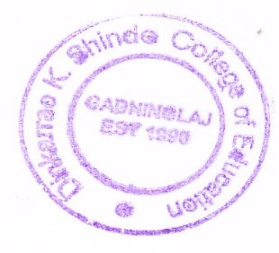 DINKARRAO KESHAVRAO SHINDE COLLEGE OF EDUCATION, GADHINGLAJANNUAL QUALITY ASSURANCE REPORT (AQAR)  2012-2013VISION AND MISSION STATEMENTS OF THE INSTITUTEVISION :	To  be  an  Institute  of  First  Choice  of  The  Student.MISSION:1. To provide professional education and training to students in general and particularly those from and around western Maharashtra this is predominantly rural.2. To provide advanced facilities and training in professional education.3. To promote confidence and motivate faculty and staff to efficiently address the expectations of the student community and society at large.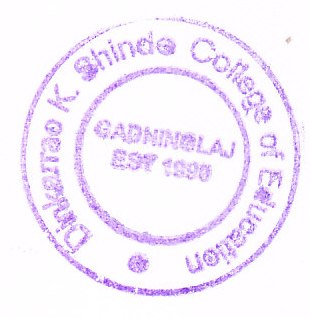 COMPOSITION OF IQAC COMMITTEE              1. Chair Person                                 : Dr. S.M. Raykar              2. Management Representative        : Adv. S. D. Shinde.                                                        : Dr. S.G. Gokakkar						 : Dr. R. A. Shinde.3. Local Society Representative	 :  Dr. B. S. Belgudri.              5.Teachers	 			 :  Mrs. S.D. Khavnekar			                                          :  Mrs. S. E. Powar. :  Mr. B. M. Khochage. :  Mr.  B.D. PatilMember Co-Coordinator		:  Miss. T. Y. Patel.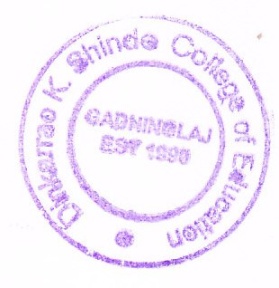 IQAC REPORT OF 2012- 20131. What is the plan of action chalked out by the internal quality assurance cell (IQAC) in the beginning of the years towards quality enhancement and what is the outcome by the end of the years?Ans : The objective of the college is to provide education to the student teacher coming from weaker sections of the society and rural areas. The college has to make special efforts to develop the objectives in the student teachers of the weaker sections and rural areas.	IQAC planned the following objectives for the academic year 2012 - 2013          OBJECTIVE OF THE   INSTITUTION1. To provide teacher training to the student teachers mainly coming from rural area.	 2. To train the student teachers especially from the rural area.         3. To train them the teaching skills and learning processes.	Considering the above objectives faculties are encouraged and provided leave for participation in the training programmes. Seminars and workshops are also organized and attended by the faculties.Faculty members have undertaken Action research on various subjects and wrote articles in educational journals. The teaching schedule is planned as per the university guidelines given in the B.Ed. Syllabus. The responsibility is generally divided as per the methods offered by the student teachers. Faculty members assess the student teachers with regard to content knowledge and skills for the programme. Social service is conducted at village level to build the rapport between the college and community. Through internship programme the rapport is established between the school and the institution. Student teachers are involved in blood donation, Aids awareness, the faculty member who is the in charge of SUPW entrust the work to student teachers for preparation of chalks, envelops etc.In the syllabus of B.Ed. workshops like Micro teaching, workshop on simulation, workshop on Content cum Methodology, Workshop on Evaluation were arranged .With this practice teaching in simulation and in real classroom situation made the student teachers efficient one. Special guidance was given for language development i.e. Hindi and English.Organizing Internship Programme, Co-curricular activities develop managerial and organizational skills among student teachers. In the above activities use of ICT make them to act as an agent of modernization. With this the student become skilled  which are required for the teaching service.                                                 Part BActivities reflecting the goals and objectives of the institution           As the college is offering training for the student teachers of weaker sections of the society it is necessary to get the mastery over the subject knowledge and the skills regarding this. To make them able to achieve the mastery over the skills the changes in curricular aspects were taken into consideration by the faculty members. New references, new books were used and information was accessed to overcome the limitation due to lack of advanced knowledge. New methods and techniques were implemented.To make them able to use competencies and skills needed for becoming effective teacher, student teachers assessment is done on continuous basis by conducting class assignments, home assignments, seminars and workshops. They are encouraged to participate in the different occasions organized by the institution .Orientation classes were conducted to familiarize the students with the institution.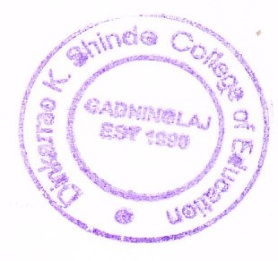 	The faculty members are also encouraged to adopt innovative teaching methods such as seminars, use of power point presentation, group discussion etc. All the classes were provided the facility of internet and overhead projector. Audio visual aids are also prepared by the faculty for effective presentations. Along with the regular lectures the guest faculties were invited from the departments such as Hindi, Marathi of senior colleges. To develop the skills among the student teachers the different workshops were conducted such as Workshop of Micro teaching, Workshop on evaluation, Workshop on Models of teaching and workshop on Content cum Methodology. Student teachers are involved in preparing various lesson plans for the above workshops.	 The student teachers assessment was done on the basis of their performance in practical and internal examinations (Terminal, Unit tests and Preliminary) the examination department followed a scaling down system as mentioned in the section ‘Standard of passing’ of the curriculum for B.Ed.          After declaration of the results by university a list of failed students was prepared to overcome the problems in student teachers.	 In this way the college has been contributing to give right direction to student teachers admitted for this course.      2)  New academic progrommes initiated   ----- 3)  Innovation in curricular Design and transaction             In the academic year 2012-13 guest faculty were called to conduct model lessons from V. D .Shinde Highschools Gadlinglaj,Gijawane Highschool Gijanane,  etc. After model lessons suggestions were provided by the student teachers and remedies were given.  B) To get the mastery on skills, practicals on theory are very important. student teachers were encouraged to organize the seminars. The seminars in the subjects  were as follows-      SEMINARS CONDUCTED    C) Workshops - to get the knowledge of skills related to these papers    essential so the following workshops were conducted by the college. 1) WORKSHOP ON MICRO TEACHING   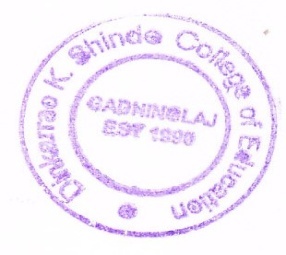 The first practical of the training is Micro teaching. To get the mastery over teaching skills, proper practice of Micro skills is required. Student teachers are divided in the group of twelve to thirteen and the five micro skills such as Introduction, Explanation, Stimulus variation, Questioning and Board writing were developed. The Bridge lesson is conducted after successful completion of the above skills. These all five skills are of five minutes and twice teaching of each skill is done which is called teach and reteach. In the teaching of skill according fair plan trainee has to conduct the lesson, the lesson is observed by the guide and other peer observers. The feedback is given to the trainee immediately. The trainee corrects the mistake as in the next presentation i.e. reteach. Separate rooms, reference material and print material to write practical is provided to each trainee. 2) SIMULATION TEACHING This is another practical where training of teaching for 30 minutes is provided. This practical is conducted in the classroom of institute itself. The trainees are divided into groups of twelve. Basically these are the group of Methodologies. Guide or method master attend the group. Each trainee has to conduct one lesson plan of practice teaching. Student teachers have to prepare the lesson plan and get corrected the plan by method master. After correction they have to conduct the lesson in their group so before entering in the real classroom situation they practice in simulation. Separate rooms, reference material, print material and guidance is provided to each trainee.CONTENT CUM METHODOLOGY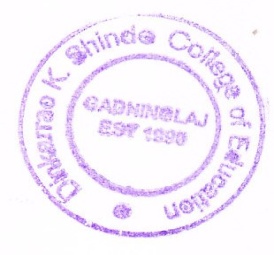 This is the practical related to Methodology In each methodology student teachers understand the correlation of the subject. Structure of the subject, the method to analyze the content. Methods to analyze the syllabus etc.	The Student teachers are divided in the methodology’s group reference material is provided. Theory regarding the syllabus, Contents Analysis etc is done in group.	This practical is important in their service period to understand the method according to the teaching content to give weightage according to their objectives and marks.	Student teachers conduct one lesson of each method according to different teaching methods in real classroom situation. Here student teachers understand the different contents and their teaching level at school.4)  WORKSHOP ON EVALUATION This practical aims at the understanding of evaluation. They must understand the year planning, Unit Planning, lesson planning, and Blue Print and Unit test to assess the performance of their student’s property. Student teachers are given the theory of year, Unit and lesson planning. Theory on Blue Print and unit test is also provided. Then they are told to prepare the above planning. Separate groups are prepared. Separate rooms and reference material are provided to each group. The student teachers are divided in the method wise group.	In the preparation of Blue print student teachers understand to give weightage to objective to difficulty level. To sub topics and types of questions.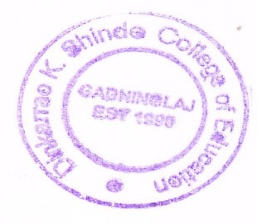 5) WORKSHOP ON MODEL’S OF TEACHING Here trainees have to understand the different models of Teaching. Teacher educators of the institute give lecture on theory of models of teaching those are information processing Models. Social interactions Model and Behavioral group. The Models from the above category are Role Play, Concept attainment, Inductive thinking, Advanced 	Organizer and Inquiry Training. From Above five, student teachers have to conduct two models they prepare plans according to them and conduct the lessons in the group.6) INTER DISCIPLINARY PROGRAM STARTED      In the syllabus there are papers based on philosophy, Psychology. Secondary and Higher secondary Education, School management, New Trends etc. From these papers we can understand different disciplines. Different methodologies understand different disciplines. Different methodologies such as Marathi, Hindi, English, Science, Math’s, History and Commerce are related the school subjects themselves.7) EXAMINATION REFORMS IMPLEMENTED As mentioned in the curriculum for B. Ed. Regular class assignments home assignments seminars, practical based on workshop and class participation considered for evaluating the student teachers. Terminal examination of 30 marks was hold in the beginning of the second term and preliminary examination of 100 marks was hold in the month of March to maintain uniformity in the internal and external marks a system of scaling down is implemented.8) NUMBER OF CANDIDATES QUALIFIED: NET/SET 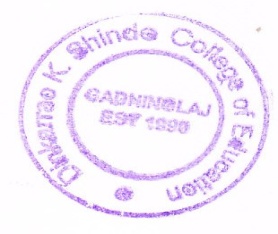 	No candidate of the college has qualified the NET/SET examination.9)Research project a) Newly implemented.       Nil9) Patents generated if any Nil10) Total research grants received from various agencies 	Nil11)    New collaborative Research Programmes  	Nil 12)  Details of   Research scholars     		------                               13) Citation index of faculty members and input.	Nil.14) Honors and awards to the faculty  	Nil15) Internal resources generated 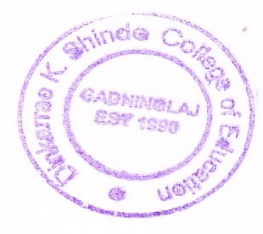 Nil16) Details of department getting SAP/COSIT/DST,DIST etc.   assistance/recognition          Nil17) Community ServicesSwachhata Abhiyan was arranged on 14th Jan 2013 in the following four villages namely 1. Inchanal  2. Kaulage  3. kadgaon   4. Lingnur   Gadhinglaj For their abhiyan student teachers of the collage divided into four groups. Two faculty members for each group were allotted. The sarpancha of the particular village and other society members provided guidance and help for this abhiyan. 18) Number of teachers and Officers newly recruitedNil19) Teaching and non teaching staff ratioThere are eight teaching staff members and nine non teaching staff including administrative staff. So the ratio of teaching to non teaching is 8:9  20) Improvement in the library services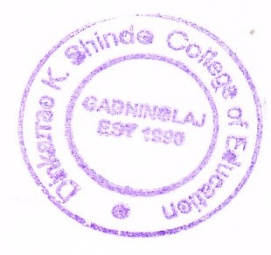 The library of the collage has stocked with books up to 31st march 13. Library is providing open access facility to all students has spent Rs.           /-   On purchase of books          ,            journals and           newspaper.21) Number of new books / journal subscribed and their values22) Numbers of courses for which student assessment of teachers is introduced and the action taken a student feedbackFeedback from the student teachers was taken at end of academic session Questions based on teachers teaching performance was given to the student teachers. The results were communicated to individual faculty members for improvements.23) Unit cost of educationAC (Average cost)    = 98198/-24) Computerization of administration and the process of admission and examination results issue of certificates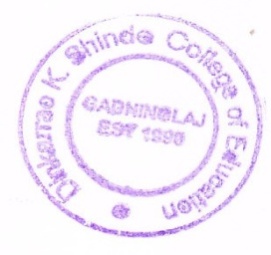 All the documents such as letters, notices and the records are related to staff and student teachers are prepared on computer installed in the office.Process of admission is also on computer. The process is centralized but the data related to the college is installed in the office.         The question papers are prepared on computer. The results of internal and practical examination are prepared on computer. All the mark lists are prepared on the computer. 25) Increase in infrastructural facilities       Mini cupboards for college staff, cupboards for office ,fans ,chairs, wooden benches and fire extinguishers were included in the college.26) Technology Up gradation	Up gradation of the computers in the computer lab was done.27) Computer and internet access and training to teachers and studentsIn computer lab internet and intranet connectivity is available all the teachers are allowed to access internet for their theory papers according to their need and convenience. 	To the student teacher there is one practical i.e. IT lesson where student teacher have to prepare slides on their given topic to teach with PowerPoint presentation.	In the Question banks extra questions of different theory papers were installed by the faculty members in different computers. These question banks are made available to the student teachers at any time. 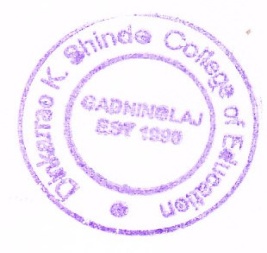 28) Financial aid to studentsNil29) Activities and support from the Alumni-Association	The Alumni Association was activated in the academic year. The meeting or Alumni was conducted on 18th Dec.  Around 48 students participated and expressed their thoughts on their college days and suggestions were also given for further improvement.30) Activities and support from the parent teaching association	As the course is at graduate level parent teacher association is not required.31) Health Services 	In the institute one doctor visits to institute as and when required. Physical check up camp is organized ones in a year including expert doctors.32) Performance in sport activities	During the academic year 2011-12 our student teachers organized different events at school level. Such as kabbadi, kho-kho, long jumps, high- jumps etc. in four schools namely Gijawane Highschool, New English School Koulage, Kedarling Highschool Kadgaon and Maharani Radhabai Highschool.etc.	At the end of the year sports were organized in which male and female student teachers participated in different events such as Kho-Kho, Kabbaddi, Cricket, Solo events like long jump, high jump, 100 mt.; 400 mt. running.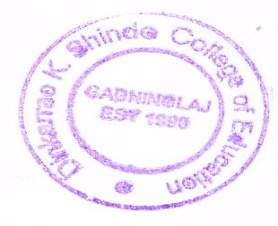 33) Incentives to outstanding sport persons, momentous and certificates for the event	Certificates & momentous were provided to the student teachers who achieved success.34) Student achievement and awards	Nil.35) Activities of the Guidance and Counseling Unit	Student teachers of different methodologies are assigned to the related method teachers. Each teacher gets around twelve student teachers for guidance. The student teachers approached their teachers as and when required.36) Placement services provided to students	One placement cell was established in the college. One of the faculty members is in charge of the cell. 14 student teachers’ placement has done by this cell.37) Development programme for non teaching staff. Development programme for nonteaching staff organized by Shivaji University was attended by the nonteaching staff.  38) Any other relevant information the institution notes to add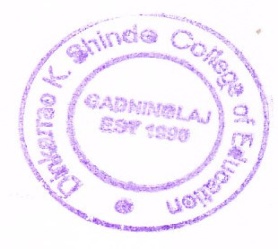 	Every month the period of grivence-redressal is arranged to redress the grievances of the student teachers.39) Healthy Practices	At the end of each month each faculty member prepares one paper on academic and student related issues, recent trends and innovations in education.	Tutor-ward scheme is going on where twelve student teachers are allotted to teacher educator where these educators solve their academic as well as personal problems.40)  Linkages with International universities / Institutions 	NilPART CPlans of the Institution for the next yearTo make efforts to enhance institute image at state level.To organize workshops, seminars for the student teachers, teacher educators, Principals and non teaching staff of the colleges under the cluster of Shivaji University’s Lead College Scheme. 3. To increase alumni activities. 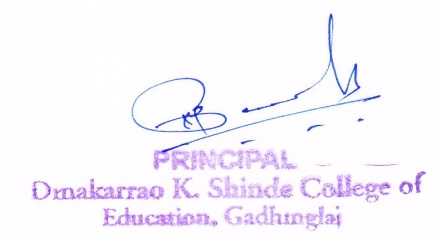 Sr.No.SubjectContentsTotal  No. of students in the groupconducted by1Paper I Section IIndian Thinkers-Swami Vivekanand and Gurudev Rabindranath Tagore10Mr. B.D.Patil2Paper I Section IIFormal and nonformal education channels Family, school, open education system10Mrs.S.D.Khavnekar3Paper II Section IEducation for special children10Mr. B.S.Khochage4Paper II Section IIThinking Process and it’s types12Mrs. S. E. Powar5Paper III Section IConcept of Secondary education, Education in Post independence era10Mr. S.M. Raykar6Paper III Section IISecondary School Code, Grants and Fee concession20Miss. T.Y. Patel7Paper IV Section ILanguage Laboratory10Mrs.S.D.Khavnekar8Paper IV Section IINetworking – world wide web WWW e-mail, e-learning, multimedia it’s uses in education.10Mr. B.D.Patil9Paper V Section ISocial Institute, Techniques to teach the adults10Mr. B.D.Patil10Paper VI Methodology MarathiObjectives of teaching Marathi10Mr. S.M. Raykar HindiCorrelation of Hindi with other subject10Mr. B.S.Khochage EnglishObjectives of teaching English10Miss. T.Y. Patel MathsMathematician Bhaskaracharya, aaryabhatt, Ramanujan10 ScienceTools and technique of teaching science and contribution of eminent science in the development of science –Homi Bhabha, A.P.J.Abdul kalam Enstine, Merry Quire10A.A.Ingle HistoryTypes of curriculum – Linear, Concentric10Mrs.S.D.Khavnekar CommerceCorrelation of Commerce with other subject4Mrs. S. E. PowarSr.No.         	 Date	WorkshopConducted by113-09-10Workshop on Micro teachingMrs. S. E. Powar216-10-10Workshop on SimulationMiss. T.Y. Patel304-10-10Workshop on EvaluationMiss.A.A.Ingle419-11-10Workshop on Content cum MethodologyMiss. T.Y. Patel501-12-10Workshop on Models of TeachingMiss. T.Y. PatelSr. No.NameTotal numberAmount spent1new books2news paper3Journals